SECRETARIA MUNICIPAL DE EDUCAÇÃO E CULTURAEDITAL DE CHAMAMENTO PÚBLICO Nº 06/2021 - LEI ALDIR BLANC IIEDITAL DE CHAMAMENTO PÚBLICO PARA SELEÇÃO DE AGENTES INDIVIDUAIS DE CULTURA INTERESSADOSEM RECEBER RECURSOS FINANCEIROS PARA VIABILIZAR A MANUTENÇÃO DAS SUAS ATIVIDADES CULTURAIS, EM CONFORMIDADE COM A LEI FEDERAL 14.017 DE 29 DE JUNHO DE 2020 (LEI ALDIR BLANC), ALTERADA PELA LEI 14.150 DE 12 DE MAIO DE 2.021, DECRETO FEDERAL 10.751 DE 22 DE JULHO DE 2021 E O DECRETO MUNICIPAL Nº 5.582/2021 DE 03 DE AGOSTO DE 2021.O município de Curitibanos – Santa Catarina, por intermédio da Secretaria Municipal de Educação, no uso de suas atribuições legais, conforme Lei Federal 14.017 de 29 de Junho de 2020, intitulada de Lei Aldir Blanc, Alterada pela Lei 14.150 de 12 de maio de 2.021, o Decreto Federal nº 10.751 de 22 de julho de 2021 e o Decreto Municipal nº 5.582/2021, torna público o Edital de Chamamento Público com o intuito de selecionar, em caráter emergencial, aquisição de bens e serviços vinculados ao setor cultural e outros instrumentos destinados à manutenção de agentes individuais culturais, de iniciativas, de cursos, de produções audiovisuais, oficinas, de manifestações culturais, bem como a realização de atividades artísticas e culturais que possam ser disponibilizadas que tiveram suas atividades interrompidas por forças das medidas de isolamento sociais, necessitados de subsídios para contribuição das suas manutenções, com o objetivo de apoiar o setor no contexto em decorrência dos efeitos econômicos e sociais da Pandemia do Covid-19, conforme Decreto Legislativo 06 de 2020 e o art. 24, IV, da Lei nº 8.666, de 1993.1. DO OBJETO 1.1. O objeto deste Chamamento Público é a aquisição de bens e serviços vinculados ao setor cultural e outros instrumentos destinados à manutenção de agentes culturais individuais, de iniciativas, de cursos, oficinas, de produções, de desenvolvimento de atividades de economia criativa e de economia solidária, de produções audiovisuais, de manifestações culturais, bem como à realização de atividades artísticas e culturais que possam ser transmitidas, que tenham funcionamento regular no município de Curitibanos, que tiveram suas atividades interrompidas por forças das medidas de isolamento social em virtude da pandemia da Covid-19, para obter subsídio para manutenção das suas atividades culturais, provenientes do saldo remanescente da Lei Aldir Blanc número 14.017/2020, no que se refere ao inciso III do art. 2°.2. DA PARTICIPAÇÃO E VEDAÇÕES 2.1. Poderão participar agentes individuais de cultura com atividades interrompidas, desde que organizados e mantidos por pessoas, com residência no município de Curitibanos.  2.2. Compreendem-se como espaços culturais todos aqueles organizados e mantidos por agentes individuais de cultura divididos nas seguintes categorias:I – MúsicaII - Dança;III – Artes;IV – Artesanato;V – Literatura.2.3. Os Agentes individuais de cultura deverão comprovar, no mínimo, dois anos de atuação na área cultural. 2.4. Cada agente individual/pessoa poderá realizar apenas uma inscrição.3. RECURSOS, COTAS E DOTAÇÃO ORÇAMENTÁRIA 3.1. O valor máximo total a ser utilizado é de R$ 53.000,00 (cinquenta e três mil reais), saldo remanescente oriundos da Lei Federal 14.017/2020, intitulado de Lei Aldir Blanc com a alteração trazida pela Lei 14.150 de 12 de maio de 2021.3.2. O agente cultural individual deverá solicitar o auxílio no valor de R$ 2.120,00 (dois mil, cento e vinte reais), que será pago em uma única parcela.3.3. As despesas decorrentes desse Chamamento Público correrão por conta do orçamento do Fundo Municipal de Cultura de Curitibanos. 4. DO PROCEDIMENTO, PRAZO E FORMA DE INSCRIÇÃO: 4.1. A inscrição da solicitação do subsídio implica o conhecimento e tácita aceitação das condições estabelecidas neste edital, na Lei Federal nº 14.017 de 29 de Junho de 2020 intitulada de Lei Aldir Blanc, alterada pela Lei 14.150 de 12 de maio de 2021, o Decreto Federal nº 10.751 de 22 de julho de 2021 e o Decreto Municipal nº 5.582/2021, das quais o proponente não poderá alegar desconhecimento. 4.2. As inscrições serão realizadas pelo email: cultura@curitibanos.sc.gov.br, através da ficha de inscrição digitada conforme modelo (anexo – I), com cópia da documentação exigida e comprovação do tempo da atividade. 4.2.1. O(a) candidato(a) deverá estar cadastrado no site de artistas da cultura de Curitibanos, sendo necessário enviar ao email: cultura@curitibanos.sc.gov.br os seguintes dados: a) Uma foto digital do artista; b) Nome artístico e nome completo; c) telefone para contato (whatsapp); d) endereço na rede social (tipo: email, facebook ou instagram etc).4.3. A candidatura do credenciado só será efetivada após o envio, por meio eletrônico, da proposta com todos os anexos requeridos e a emissão do protocolo da inscrição pelo sistema mencionado no subitem 4.2.4.4. O período de inscrição será do dia 18 de agosto de 2021 até às 00h00 até o dia 31 de agosto de 2021às 23h59, totalizando 13 dias de inscrições. 4.5. No e-mail da inscrição, os proponentes preencherão além dos dados para o cadastro no site do município, as informações e documentação relacionada nos respectivos anexos, sendo responsáveis pela veracidade das informações prestadas, arcando com as consequências de eventuais erros no preenchimento e no envio de documentos, isentando a Secretaria Municipal de Educação e Cultura de Curitibanos de qualquer responsabilidade civil ou penal. 4.6. A Secretaria Municipal de Educação e Cultura de Curitibanos não se responsabilizará por inscrições que deixarem de ser concretizadas por falta de energia elétrica, problemas/lentidão no servidor, na transmissão de dados, na linha telefônica, em provedores de acesso dos usuários, entre outros. 4.7. Após ENVIO da inscrição, não serão aceitas complementações, modificações ou substituições de dados, de anexos ou de qualquer outro documento que será analisado, exceto para o envio da documentação complementar e apresentação de pendências para a liberação dos recursos. 5. DA CONTRAPARTIDA 5.1. Todos os beneficiados com o subsídio ficam obrigados a garantir como contrapartida, a realização de atividades destinadas, prioritariamente, aos alunos de escolas públicas ou de atividades em espaços públicos do município, de forma gratuita, em intervalos regulares, em cooperação e planejamento definido e indicados com a Secretaria Municipal de Educação e Cultura de Curitibanos. 5.2. No ato da inscrição o solicitante deverá descrever a proposta de atividade de contrapartida em bens ou serviços economicamente mensuráveis. 5.3. A Contrapartida deverá ser realizada até 31 de dezembro de 2.021, com a apresentação da seguinte documentação: I – Relatório de realização da contrapartida social com mínimo de 20 horas; II – Declaração em documento oficial da instituição onde foi realizada a atividade com fotos e lista de presença. 5.4. O relatório de execução da contrapartida sociocultural conforme o ANEXO III deverá ser entregue até 31 de dezembro deste ano, em duas cópias na Sede da Secretaria Municipal de Educação e Cultura de Curitibanos, localizada na Rua Marcos Gonçalves de Farias, 427, São José, Curitibanos. 6 DA ANÁLISE DAS SOLICITAÇÕES6.1. A análise das solicitações inscritas será realizada pelo Comitê Gestor de Acompanhamento, Operacionalização e Aplicação dos Recursos, formada por seis membros, sendo, dois representantes da Secretaria Municipal de Educação e  Cultura, um representante da Secretaria de Administração do Município, um representante da Contabilidade do Município e dois representantes do Conselho Municipal de Políticas Culturais nomeados pelo Decreto Municipal nº 5.582/20216.2. O processo de análise será realizado em sessão pública pelo Comitê Gestor de Acompanhamento, Operacionalização e Aplicação dos Recursos, até o dia 03 de setembro de 2021, junto a Secretaria Municipal de Educação e Cultura, Rua Marcos Gonçalves Farias, Bairro São José, Curitibanos, às 14h. 6.3. O Comitê Gestor de Acompanhamento, Operacionalização e Aplicação dos Recursos realizará a verificação dos documentos inseridos na solicitação que comprovem o atendimento ao edital e na legislação de regência, e consequentemente farão a avaliação das solicitações de forma imparcial obedecendo os critérios expostos neste edital. 6.4. O Comitê Gestor de Acompanhamento, Operacionalização e Aplicação dos Recursos poderá diligenciar os solicitantes durante o processo de avaliação, estabelecendo um prazo específico para seu cumprimento e poderá suspender a sessão sempre que julgar necessário para analisar os documentos objetivando confirmar as informações prestadas. 6.5. Serão inabilitados os agentes culturais individuais cuja documentação não satisfizer às exigências deste Chamamento Público. 6.6. As solicitações classificadas que não forem inicialmente contempladas nos termos do subitem anterior integrarão listagem de suplentes e poderão ser convocados na hipótese de desistência ou não atendimento pelos convocados dos prazos e critérios previstos neste edital. 6.7. Para efeitos de desempate, serão utilizados os seguintes critérios abaixo relacionados, nesta ordem: 6.7.1. Maior pontuação recebida no Componente “Tempo de atuação”; 6.7.2. Maior pontuação recebida no Componente “Situação do desenvolvimento da atividade artística”; 6.7.3. Sorteio.7. RESULTADO E RECURSOS 7.1. O resultado preliminar da análise das solicitações será divulgado no site institucional da Prefeitura Municipal (https://www.curitibanos.sc.gov.br), com a indicação do Agente individual cultural, valor do subsídio e a devida classificação (caso houver). 7.2. Contra o resultado preliminar da análise das solicitações caberá pedido de reconsideração, devidamente fundamentado, a ser protocolado exclusivamente pelo sistema Fly Protocolo (www.curitibanos.sc.gov.br), no prazo de 03 (três) dias, a contar da divulgação do resultado preliminar da fase de análise das propostas, devidamente identificado no assunto com a indicação: Recurso da Fase de Análise das Solicitações do Edital de Chamamento Público nº 06/2021. 7.3.  Não serão analisados os recursos extemporâneos e/ou por meio distinto do indicado no subitem 7.2. 7.4. Não será aceita entrega de novo documento não apresentado durante a etapa de inscrições. 7.5. A análise dos recursos será realizada pelo Comitê Gestor de Acompanhamento, Operacionalização e Aplicação dos Recursos. 7.6 O resultado final da análise das solicitações para cada uma das categorias será exclusivamente no site institucional da Prefeitura Municipal (www.curitibanos.sc.gov.br) com a indicação do nome do agente cultural, valor do subsídio e a devida classificação (caso houver). 7.7. É responsabilidade do proponente acompanhar a divulgação dos resultados preliminar e final da fase de análise das propostas nos meios de comunicação mencionados.7.8. Transcorrido o prazo sem interposição de recursos de 3 (três) dias, havendo expressa desistência de participante(s) ou após julgamento dos recursos interpostos, proceder-se-á a classificação. 8 DOS ANEXOS DO PRESENTE EDITAL8.1. ANEXO I: FICHA DE INSCRIÇÃO8.2. ANEXO II: TABELA DE CLASSIFICAÇÃO E PRIORIZAÇÃO.8.3. ANEXO III: RELATÓRIO DE EXECUÇÃO DA CONTRAPARTIDA8.4. ANEXO IV: CRONOGRAMA. 9. DAS DISPOSIÇÕES GERAIS 9.1. Todas as publicações e intimações, inclusive para fins de recurso, serão feitas no sítio oficial da Prefeitura Municipal de Curitibanos (www.curitibanos.sc.gov.br).9.2. A concessão do apoio financeiro não gera vínculo de qualquer natureza ou relação de trabalho com a Secretaria Municipal de Educação e Cultura de Curitibanos. 9.3. A documentação que contenha vício de qualquer natureza ou a inobservância de qualquer vedação deste edital ensejará a desclassificação da solicitação, podendo ocorrer em qualquer momento do certame. 9.4. O ônus da participação neste edital é de exclusiva responsabilidade do solicitante. 9.5. O solicitante será o único responsável pela veracidade da proposta e de eventuais documentos encaminhados, isentando a Secretaria Municipal de Educação e Cultura de Curitibanos de qualquer responsabilidade civil ou penal. 9.6. Caso seja necessário, poderá realizar ajustes no regulamento estabelecido neste edital, por meio de publicação em seu site oficial. Caso o ajuste venha a afetar, de qualquer modo, a formulação das propostas, será reaberto o prazo das inscrições. 9.7. Os casos omissos serão apurados e encaminhados à apreciação do Comitê Gestor de Acompanhamento, Operacionalização e Aplicação dos Recursos, cabendo à Secretaria Municipal de Educação e Cultura de Curitibanos a decisão terminativa. 9.8. É responsabilidade do proponente acompanhar a divulgação de todas as fases deste certame. 9.9.  As eventuais dúvidas referentes ao presente Edital poderão ser esclarecidas na Secretaria Municipal de Educação e Cultura de Curitibanos, de segunda a sexta, das 13h15 às 17h15, por meio do telefone (49) 3241-7677 ou, ainda, pelo e-mail cultura@curitibanos.sc.gov.br. 9.10. Este Edital entrará em vigor na data de sua publicação, revogando-se as disposições em contrário.Curitibanos, 17 de agosto de 2021.Patrícia Maciel BastosSecretaria Municipal de Educação e CulturaANEXO I – FORMULÁRIO DE INSCRIÇÃO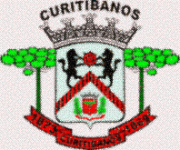 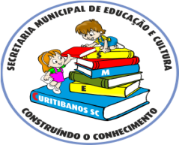 Curitibanos, ____ de _____________ de 2021________________________________AssinaturaNome do proponenteANEXO II - TABELA DE CLASSIFICAÇÃO E PRIORIZAÇÃO.ANEXO III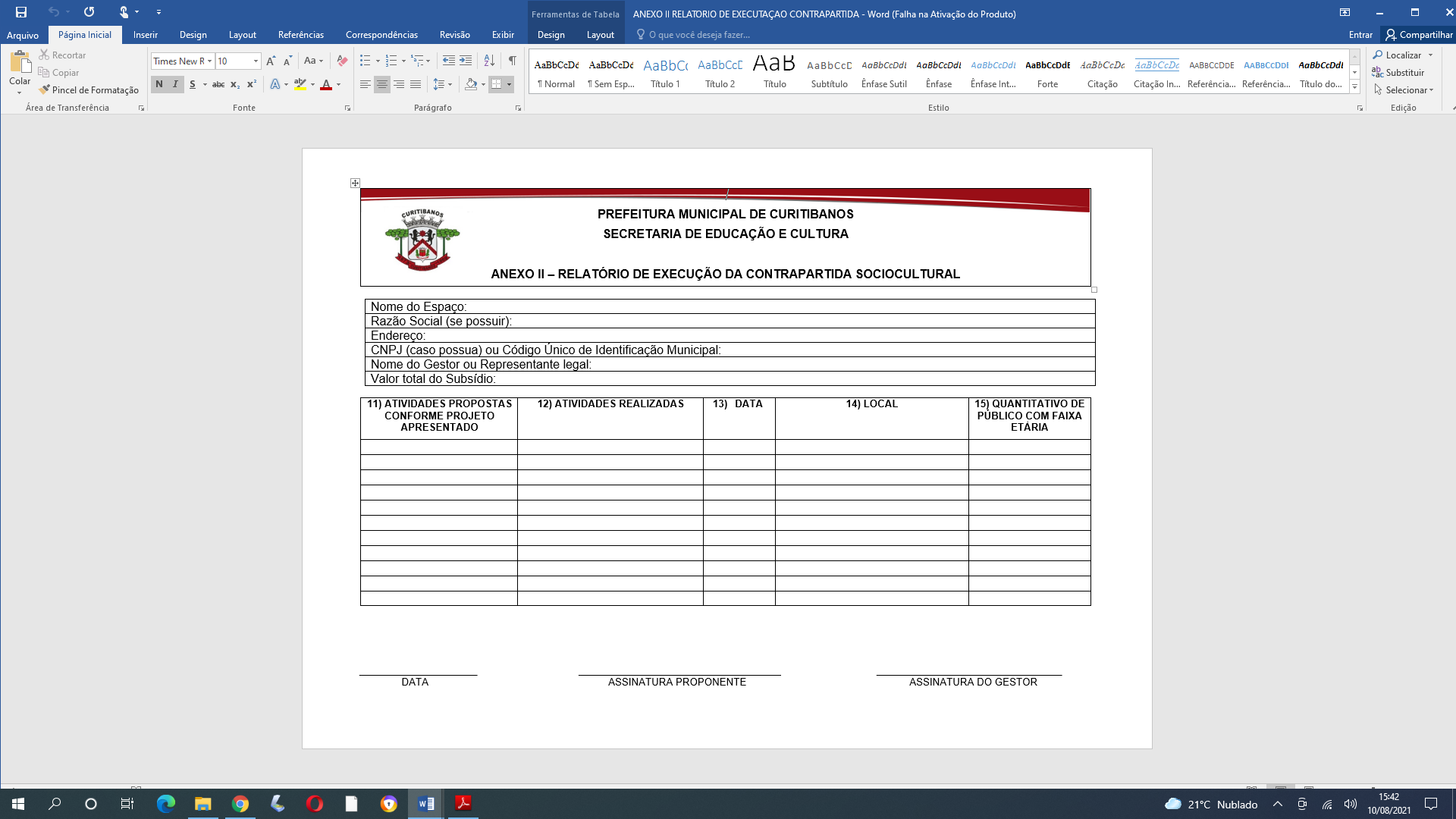 ANEXO IV – CRONOGRAMA1.0 IDENTIFICAÇÃO DO PROJETOTítulo:Assinale uma das seguintes modalidades:(    ) Música(    ) Dança(    ) Artes(    ) Artesanato(    ) Literatura2.0 IDENTIFICAÇÃO DO PROPONENTE2.0 IDENTIFICAÇÃO DO PROPONENTE2.0 IDENTIFICAÇÃO DO PROPONENTE2.0 IDENTIFICAÇÃO DO PROPONENTE2.0 IDENTIFICAÇÃO DO PROPONENTE2.0 IDENTIFICAÇÃO DO PROPONENTE2.1Nome:Nome:Nome:Nome:Nome:2.2Endereço:Obs.: anexar cópia comprovante de endereço (luz, água, telefone)Endereço:Obs.: anexar cópia comprovante de endereço (luz, água, telefone)Endereço:Obs.: anexar cópia comprovante de endereço (luz, água, telefone)Endereço:Obs.: anexar cópia comprovante de endereço (luz, água, telefone)Endereço:Obs.: anexar cópia comprovante de endereço (luz, água, telefone)2.3Cidade:Cidade:2.42.4Estado2.5CEP:CEP:CEP:CEP:CEP:2.6Telefone: 2.72.7e-mail: e-mail: 2.8CPF:2.92.9RG:RG:2.10Redes sociais:Redes sociais:Redes sociais:Redes sociais:Redes sociais:3.0 DADOS DA ATIVIDADE CULTURAL DO PROPONENTE(*) Comprovar o tempo da atividade cultural. 4.0 DADOS BANCÁRIOS DO PROPONENTE4.0 DADOS BANCÁRIOS DO PROPONENTE4.0 DADOS BANCÁRIOS DO PROPONENTE4.0 DADOS BANCÁRIOS DO PROPONENTE4.1Banco:4.2Agência:4.3Número conta corrente:Número conta corrente:Número conta corrente:5.0 PROJETO E METODOLOGIA DE EXECUÇÃOObs.: O projeto e a metodologia de execução deverão ser elaborados contemplando os itens que serão avaliados, conforme edital de chamamento público / 2021.CRITÉRIOPONTUAÇÃOTempo mínimo de atividade 2 anos02Tempo de atividade 2 a 4 anos03Tempo de atividade mais de 4 anos04Situação em que o agente desenvolve o trabalho (no domicílio)02Situação em que o agente desenvolve o trabalho (fora domicílio)04Relevância para a cultura local02 a 04Relevância para a rede municipal de ensino02 a 04DATAATIVIDADEDIAS18/08/2021Lançamento do Edital18/08/2021 – 31/08/2021Período de Inscrições03/09/2021Análise das solicitações até essa data06/09/2021Publicação do Resultado Preliminar da Análise das Solicitações08/09/2021 - 10/09/2021Prazo para interposição de recursos13/09/2021Resultado Final da Análise das Solicitações15/09/2021-30/09/2021Previsão para o primeiro pagamento31/12/2021Limite para prestação de contas